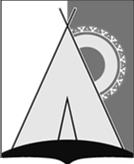 АДМИНИСТРАЦИЯ СЕЛЬСКОГО ПОСЕЛЕНИЯ РУССКИНСКАЯСургутского районаХанты-Мансийского автономного округа - ЮгрыПОСТАНОВЛЕНИЕ« 05 » ноября 2014 года								                             № 111д. РусскинскаяВ целях приведения нормативно-правового акта администрации сельского поселения Русскинская в соответствие с действующим законодательством:Внести в постановление администрации сельского поселения Русскинская от 22.10.2014 № 106 «О комплексной инвентаризации заглубленных и других помещений подземного пространства для укрытия населения» изменения, изложив приложение 1 в новой редакции (приложение 1).Опубликовать (обнародовать) настоящее постановление в средствах массовой информации и разместить на официальном сайте администрации сельского поселения Русскинская.Настоящее постановление вступает в силу после его официального опубликования (обнародования).Контроль за выполнением настоящего постановления оставляю за собой.Глава сельскогопоселения Русскинская					п/п				А.В. Сытов		                                                                     Приложение № 1 к постановлениюадминистрации сельского поселения Русскинскаяот «05» ноября 2014 года № 111Состав комиссии по проведению инвентаризации заглубленных и других помещений подземного пространства на территории сельского поселения РусскинскаяО внесении изменений в постановление администрации сельского поселения Русскинскаяот 22.10.2014 № 106 «О комплексной инвентаризации заглубленных и других помещений подземного пространства для укрытия населения»1.Кузнецова Елена АнатольевнаПредседатель комиссии, заместитель главы сельского поселения Русскинская2.Токарева Марина СеменовнаОтветственный секретарь комиссии, специалист 1 категории администрации сельского поселения Русскинская, уполномоченный на решение задач в области ГО и ЧСЧлены комиссии:Члены комиссии:Члены комиссии:1.Якубовский Павел ГеннадьевичНачальник пожарной команды (деревня Русскинская) пожарной части (поселок городского типа Федоровский) ФКУ ХМАО-Югры «Центроспас-Югория» по Сургутскому району (по согласованию)2.Моор Сергей ФедоровичУчастковый уполномоченный отдела полиции № 4 ОМВД  России по Сургутскому району с дислокацией в   г.п. Федоровский, капитан полиции (по согласованию)3.Кульчимаев МурадКуруптурсуновичДиректор ООО «Бытовик» (по согласованию)4.Осипов Нурболат АубакировичДиректор МКУ «ХЭУ администрации с.п. Русскинская»5.Шендрик Виталий СергеевичЗаместитель начальника ФКУ «17 ОФПС ГПС по Ханты-Мансийскому автономному округу-Югре (договорной)» (по согласованию)